EFEKTIVITAS PENGGUNAAN MEDIA WHATSAPP GROUP PADA MATA PELAJARAN PPKn DIMASA PANDEMI COVID-19 DI SMP AL-AMIN BANANGKAH KELAS VISKRIPSI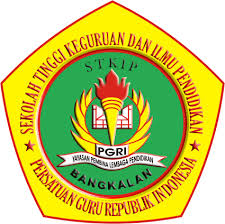 IMROATUL MUKARROMAHNPM. 1723311005PROGRAM STUDI PENDIDIKAN PANCASILA DAN KEWARGANEGARAANSTKIP PGRI BANGKALANTAHUN 2021EFEKTIVITAS PENGGUNAAN MEDIA WHATSAPP GROUP PADA MATA PELAJARAN PPKn DIMASA PANDEMI COVID-19 DI SMP AL-AMIN BANANGKAH KELAS VISKRIPSIDiajukan Kepada STKIP PGRI Bangkalan untuk Memenuhi Sebagian Persyaratan Memperoleh Gelar Sarjana Pendidikan pada Program Studi Pendidikan Pancasila dan KewarganegaraanImroatul MukarromahNPM. 1723311005PROGRAM STUDI PENDIDIKAN PANCASILA DAN KEWARGANEGARAANSTKIP PGRI BANGKALANTAHUN 2021PERSETUJUAN       Skripsi oleh Imroatul Mukarromah, NPM 1723311005, dengan judul Efektivitas Penggunaan Media Whattsap Group Pada Mata Pelajaran PPKn Dimasa Pandemi covid-19 DiSmp Al-Amin Banangkah Kelas VIIPembimbing I						Tanggal(tanda tangan)Ernawati, S.Psi., M.Pd				________NIDN. 0731038401Pembimbing II					Tanggal(tanda tangan)Dian Eka Indriani, SE., M.Pd				________NIDN. 0706037905MengetahuiKetua Prodi PPKnHefi Rusnita Dewi, S.P., M.PdNIDN. 0712036905PENGESAHANKATA PENGANTAR       Puji syukur peneliti panjatkan kepada Tuhan Yang Maha Esa atas berkat, rahmat, dan karunia-Nya, serta sholawat serta salam peneliti hadiahkan kepada Nabi Muhammad SAW, sehingga peneliti dapat menyelesaikan skripsi penelitian yang berjudul “Efektivitas Penggunaan Media Whattsap Group pada Mata Pembelajaran PPKn DiMasa Pandemi covid-19 DiSmp Al-Amin Banangkah Kelas VII”.       Peneliti menyadari sepenuhnya bahwa proses penyusunan skripsi ini tidak lepas dari bantuan berbagai pihak yang telah memberikan dukungan dan doa kepada peneliti untuk menyelesaikan skripsi ini. Oleh karena itu, peneliti mengucapkan terima kasih kepada:Bapak Didik Hermanto, S.T., M.Pd selaku ketua STKIP PGRI BangkalanIbu Hefi Rusnita Dewi, Sp., M.Pd selaku ketua program studi Pendidikan Pancasila dan Kewarganegaraan.Ibu Ernawati, S.Psi., M.Pd selaku dosen pembimbing 1, serta Ibu Dian Eka Indriani, SE., M.Pd  selaku dosen pembimbing 2.Kepala SMP Al-Amin Banangkah Bapak Mohammad Imam Maksum S.Pd.I yang sudah memberikan kesempatan kepada saya untuk melakukan penelitian di SMP Al-Amin Banangkah.kedua orang tua tercinta yang senantiasa memberikan doa terbaik untuk saya serta dukungan kepada saya suami tercinta yang selalu menjdi motivator serta memberikan dukungan, baik dukungan materiel dan non materiel. Putra putri terkasih penyemangat hidup.        Tidak lupa peneliti ucapkan terima kasih kepada Sekolah SMP Al-Amin Banangkah yang sudah berkenan menjadi tempat penelitian. Kepada siswa kelas VII yang sudah memberikan partisipasinya kepada peneliti berupa sikap antusias dan semangat dalam belajar menggunakan media whatsapp group. Peneliti mendapatkan banyak pengalaman selama melakukan penelitian. Kesan yang peneliti peroleh adalah disiplin dan tanggung jawab.Peneliti merasa senang bisa melakukan penelitian di SMP Al-Amin Banangkah. Semoga kedepannya tetap terjalin silaturahmi antara peneliti dan pihak sekolah. Peneliti berharap SMP Al-Amin bisa terus melahirkan lulusan terbaik, untuk membangun kehidupan bermasyarakat khususnya bidang pendidikan.       Peneliti mengakui bahwa tidak ada manusia yang sempurna dan peneliti menyadari bahwa skripsi ini jauh dari sempurna.Oleh karena itu, peneliti mengharapkan kritik dan saran dari para pembaca yang bersifat membangun bagi skripsi ini. Peneliti berharap skripsi ini dapat bermanfaat untuk penelitian selanjutnya dan bermanfaat untuk para pembaca.Bangkalan, 26 juli 2021                                                                   PenelitiImroatul MukarromahNPM:1723311005MOTTO“BERDIRILAH JIKA KAMU INGIN BERLARI, dan YANG BISA MEMBUATMU BERDIRI HANYA DIRIMU SENDIRI“~ IMROATUL MUKARROMAH~ABSTRAK       Imroatul Mukarromah 2021. Efektivitas Penggunaan Media Whatsapp Group Pada mata pelajaran PPKn dimasa pamdemi covid-19 diSmp Al-amin Banangkah Kelas VII. Program Studi Pendidikan Pancasila dan Kewarganegaraan, STKIP PGRI Bangkalan. Pembimbing (1) Ernawati, S.Psi., M.Pd dan Pembimbing (2) Dian Eka Indriani, SE, M.PdKata Kunci: media whatsapp group,mata pelajaran PPKn dimasa pandemic covid-19       Penelitian ini adalah penelitian kuantitatif dengan menggunakan teknik pengumpulan data, yaitu angket . Penelitian ini dilakukan diSmp Al-amin Banangkah Kelas VII, hasil penelitian ini untuk mengetahui Efektivitas Penggunaan Media Whatsapp Group Pada mata pelajaran PPKn dimasa pamdemi covid-19 diSmp Al-amin Banangkah Kelas VII.	Hasil penelitian menunjukkan nilai r-hitung sebesar 3164,115 dan nilai r-tabel sebesar 0,361 pada taraf signifikan 5% yang artinya nilai r-hitung lebih besar daripada nilai r-tabel. Dengan kata lain Ha diterima dan Ho ditolak. Maka dapat disimpulkan Efektiv Penggunaan Media Whatsapp Group Pada mata pelajaran PPKn dimasa pamdemi covid-19 diSmp Al-amin Banangkah Kelas VII.ABSTRACT       Imroatul Mukarromah. 2021.The effectiness of the use of whatsapp group media on PPKn subjects during the covid-19 pandemi in Smp Al-Amin Banangkah kelas VII . Pancasila and Citizenship Education Study Program, STKIP PGRI Bangkalan. Advisors (1) Ernawati, S.Psi., M.Pd and Advisors (2) Dian Eka Indriani, SE, M.PdKeywords: whatsapp group media usage,on PPKn subjects during the pandemic.       This research is a quantitative study using data collection techniques, namely questionnaires and documentation. This research was conducted in class VII SMP Al-amin Banangkah, The effectiness of the use of whatsapp group media on PPKn subjects during the covid-19 pandemi in Smp Al-Amin Banangkah kelas VII.	The results showed that the value of r-count was 3164,115 and the r-table value is 0.361 at a significant level of 5%, which means that the r-count value is greater than the r-table value. In other words, Ha is accepted and Ho is rejected. So it can be concluded The effectiness of the use of whatsapp group media on PPKn subjects during the covid-19 pandemi in Smp Al-Amin Banangkah kelas VII.DAFTAR ISIDAFTAR TABELTable 1.1	58Table 2.1	60Table 3.1	62Table 4.1	56Table 5.1	57Table 6.1	61Table 7.1	64Table 8.1	65Table 9.1	68Table 10.1	69Table 11.1	70Table 12.1	71DAFTAR GAMBARFigure 1aplikasi whatsapp	48Figure 2 cara bergabung di whatsapp	49Figure 3.1 skema alur penelitian	55BAB IPENDAHULUANLatar Belakang       Coron avirus Disease (Covid-19) pertama kali muncul didaerah Wuhan dinegara Cina. Sejak meluasnya pandemi Covid-19 didunia, termasuk telah melanda Negara Indonesia, sebagai usaha pencegahan penyebaran Covid-19 semua kegiatan pembelajaran disekolah dialihkan kepembalajaran daring dan luring. Dimana pembelajaran daring yaitu secara online antara guru dengan siswa. Dan pembelajaran luring yaitu siswa mengantarkan tugas dari online kesekolah sesuai dengan waktu yang disepakati antara guru dengan siswa. Hal ini dilakukan pihak sekolah berdasarkan intruksi untuk memutuskan rantai penyebaran virus Covid-19. Sebagai pandemi yang telah melanda lebih dari 200 negara didunia. Untuk menganti sipasi penyebaran covid-19 pemerintah Indonesia melakukan beberapa tindakan, mulai dari kegiatan dirumah saja. Melalui kebijakan-kebijakan tersebut, pemerintah menghendaki agar masyarakat untuk tetap berada dirumah, bekerja, belajar dan beribadah dirumah. Kondisi ini memberi dampak secara langsung pada dunia pendidikan.(Regianti,2020)       Pembelajaran online membutuhkan kouta paket internet, dimana pembelajaran online membutuhkan sinyal yang cukup untuk mengaplikasikannya. Salah satu aplikasi yang menjadi pilihan guru sebagai media pembelajaran daring adalah aplikasi Whatsapp. Melalui aplikasi Whatsapp tersebut, guru dapat memanfaatkan fitur group chat. Sehingga ditengah pandemi seperti saat ini yang masih belum usai diIndinesia, pembelajaran tetap dapat terlaksana. Dimana aplikasi Whatsapp group, guru dan siswa dapat berinteraksi pembelajaran tanpa adanaya tatap muka secara langsung. (Mawaddah,S,&Anisah,H,2020). Berdasarkan wawancara yang saya lakukan dengan guru PPKn diAl-Amin banagkah, yang mana saat itu belum masuknya wabah covid-19 diIndonesia. Saya mendapatkan informasi bahwa ketika pembelajaran tatap muka didalam kelas guru biasanya menggunakan metode diskusi kelompok ataupun ceramah. Misalnya pada materi kewarganegaraan, guru menggunakan model pembelajaran ceramah ataupun diskusi kelompok yang melibatkan siswa harus mempersentasikan hasil pembahasan kelompok didepan kelas, Selain itu guru juga memanfaatkan media pembelajaran berupa alat peraga dan Power point yang dapat membantu siswa dalam menerima pembelajaran sehingga diharapkan dapat tercapainya tujuan dari proses pembelajaran yang diinginkan.       Berubahanya system pembelajaran tatap muka dikelas menjadi pembelajaran dari rumah dengan metode daring (online) sesuai dengan peraturan Kemendikbud tentang upaya pencegahan wabah corona virus maka smpAl-Amin banagkah mengikuti peraturan dari pemerintah untuk melaksanakan proses belajar dirumah secara online. Melihat fakta tersebut maka guru dituntut untuk mempersiapkan metode pembelajaran dari rumah yang diharapkan mampu untuk memenuhi Kriteria Ketuntasan Minimal (KKM) siswa sehingga tujuan pembelajaran dapat tercapai sesuai dengan harapan. Untuk mengetahui bagaimana proses pembelajaran PPKn secara online dismp Al-Amin Banagkah maka saya melakukan wawancara dengan salah satu guru PPKn diSmp Al-Amin banangkah, dia mengutarakan bahwa pada saat pembelajaran dilakukan secara BDR online, pola pengajaran yang biasanya dilakukan disekolah tidak dapat sepenuhnya dilakukan secara online dan dia juga mengungkapkan bahwasannya setiap hari senin anak diperbolehkan untuk masuk bertatap muka untuk mengikuti belajaran karna terbatasnya akses sinyal android dan lebih hemat data paket, Smp Al-amin terletak didesa banangkah kampung pedalaman yang masih terbatas akses sinyal. Dan untuk pemberian soal berupa tugas ataupun ulangan menggunakan fasilitas berupa aplikasi Whatsapp. WhatsApp sangat familiar diantara siswa, serta tidak membutuhkan kuota internet yang banyak untuk menggunakannya. Penggunaan WhatsApp untuk forum diskusi serta pendistribusian materi pembelajaran pada siswa  setip yang bisa dilakukanya itu membentuk WhatsApp Group. WhatsApp  grou ini akan dengan langsung terlihat apabila ada notifikasi suatu pesan serta aktivitas lain, dimana dapat secara mudah melontarkan tanggapan yang sesuai dengan topik yang diminta untuk didiskusikan.       Sesuai fakta tersebut, maka penulis tertarik untuk melakukan sebuah penelitian yang membahasan tentang bagaimanakah efektivitas dari proses penggunaan media whatsapp group pada mata pelajaran ppkn dimasa pandemi ini yang dikemas dalam penelitian berjudul Efektivitas penggunaan media whatsapp group pada mata pelajaran PPKn pada Masa Pandemi Covid-19 diSmp Al-amin Banangkah kelas VII.Rumusan Masalah       Berdasarkan latar belakang masalah yang dikemukakan diatas, maka penulis dalam penelitian ini merumuskan masalah sebagai berikut:Bagaimanakah Efektivitas penggunaan media whatsapp group pada mata pelajaran PPKn diMasa Pandemi Covid-19 diSmp Al-Amin Banangkah kelasVII.Tujuan Penelitian       Tujuan dari penelitian yang dilakukan penulis yaitu untuk mengetahui:Efektivitas penggunaan media whatsapp group pada mata pelajaran PPKn diMasa Pandemi Covid-19 diSmp Al-Amin banangkah kelas VII.ManfaatPenelitianManfaat Teoritis       Hasil penelitian dapat memberikan masukan berharga berupa konsep-konsep, sebagai upaya untuk peningkatan dan pengembangan ilmu pengetahuan.Hasil penelitian dapat dijadikan sumber bahan yang penting bagi peneliti dibidang pendidikan.Manfaat PraktisBagi penulis, sebagai wacana untuk memperluas wawasan dan pengetahuan tentang pentingnya  efektivitas penggunaan media whatsapp group pada mata pelajaran PPKn dimasa pandemi covid-19.Bagi kepala sekolah, hasil penelitian dapat membantu meningkatkan pembinaan profesional dan supervisi kepada guru secara lebih efektif dan efisienBagi para guru, hasil penelitian dapat menjadi tolak ukur dan bahan pertimbangan guna melakukan pembenahan serta koreksi diri bagi pengembangan profesionalisme dalam melaksanakan tugas profesinya.BAB IIKAJIAN PUSTAKAKajianTeoriEfektivitas pembelajaran       Pembelajaran adalah interaksi yang dilakukan didalam kelas sehingga terjadi komunikasi antara guru dan siswa. Sehingga proses interaksi didalam kelas membuat peserta didik semakin aktif dalam proses pembelajaran. Yang menghasilkan belajar yang bermanfaat dan bertujuan bagi para siswa, melalui prosedur pembelajaran yang tepat.       Menurut (Riyanto,2003:6), efektivitas pembelajaran diartikan berhasil guna atau tepat guna, atau mencapai tujuan atau pencapaian tujuan pembelajaran. Dalam hal ini efektifitas pembelajaran atau pembelajaran yang efektif adalah usaha yang membuahkan hasil atau menghasilkan belajar yang bermanfaat dan bertujuan bagi para siswa, melalui pemakaian prosedur yang tepat. Dalam definisi ini kata efektifitas pembelajaran mengandung dua indicator penting, yaitu terjadinya belajar pada siswa dana paying dilakukan guru. Dengan demikian, prosedur pembelajaran yang dipakai oleh guru dan bukti siswa belajarakan dijadikan focus dalam usaha pembinaan efektifitas pembelajaran. (Miarso,2004:517). Sedangkan menurut Gaffdalam (Miarso,2004:514) pembelajaran yang efektif meliputi bagaimana membantu siswa untuk mencapai tujuan belajar.Efektifitas pembelajaran tidak lain adalah usaha pembelajaran yang berkriteria dayatarik atau daya guna, artinya dengan pemanfaatan seperangkat karakteristik tersembunyi guru menolong siswa mencapai tujuan pembelajaran. Dengan kata lain efektifitas adalah salah satu indicator dari proses pembelajaran yang baik. Indikator lainnya adalah efisiensi dan produktifitas. Dua istilah yang disebut diatas yaitu efisiensi dan produktivitas merupakan dua istilah yang berhubungan dengan efektivitas. Dikatakan demikian karena Menurut (Miarso,2004), produktivitas pembelajaran adalah hasil yaitu lulusan, karyatulis, penelitian, dan sebagainya bertambah, dengan pengurangan masukan, atau tanpa pertambahan masukan; atau dengan tambahan masukan sedikit tetapi pertambahan hasilnya lebih besar; atau pertambahan masukan yang banyak dengan hasil yang jauh lebih banyak. Sedang kanefisiensi pembelajaran adalah kesepadanan antara waktu, biaya, dan tenaga yang digunakan dengan hasil yang diperoleh. Cirinya adalah organisasi yang rapi, missalnya lingkungan atau latar yang teratur, pembagian tugas seimbang, dan pelakaan yang tertib, dan usaha yang tidak berlebihan.(Miarso,2004:517).Whatsapp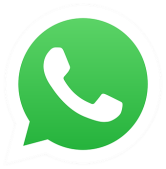 Figure aplikasi whatsapp       Dalam pembelajaran menggunakan teknologi membuat siswa dan guru semakin aktif dan terbiasa. Salah satu pembelajaran online yaitu menggunakan Whatsapp group. Dimana Whatsapp group dapat dibuat berdasarkan mata pelajaran yang ada disekolah. Dari salah satufitur Whatsapp yang dapat dimanfaatkan sebagai sarana pembelajaran daring adalah grup chat /Whatsapp group. Melalui Whatsapp group tersebut menjadi ruang belajar secara online, sehingga guru dan siswa tetap dapat mengikuti pembelajaran. Hal ini merupakan salah satu cara sebagai pencegahan penularan Covid-19 dalam dunia pendidikan. Untuk dapat tergabung mengikuti pembelajaran melalui Whatsapp group, angota biasa  ditambahkan oleh admin grub.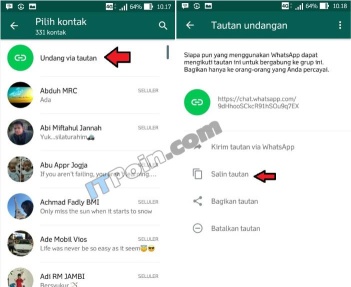  Figure  cara bergabung di whatsapp                        Whatsapp group ini memberikan banyak kelebihan, diantaranya:Tidak harus login terlebih dahulu untuk mengakses WhatsApp jika nomor ponsel sudah terdaftar.Langsung terhubung dengan kontak pengguna WhatsApp lainnya.Pengguna dapat bertukar kontak dengan pengguna lainnya.Dapat membagikan lokasi terkini.Dapat mengirim pesan kebanyak orang (broadcast).Aplikasi ini tidak menguras kuota terlalu banyak.Guru dan siswa dapat berdiskusi dan bertanya jawab dengan lebih rileks.Dapat melihat siapa saja yang sudah membaca dan siapa yang tidak aktif.Guru dapat mengirimkan dokumen, foto, audio ataupun video sebagai materi pembelajaran kepada siswa melalui group WhatsApp.Guru dan siswa dapat melihat dan mengulang materi pembelajaran melalui HP dengan mudah.Guru dan siswa dapat berkomunikasi kapan saja dan dimana saja. Selain kelebihan yang disebutkan, ada beberapa kekurangan diantaranya:Jaringan yang lemah menyulitkan mengunduh materi yang disampaikan guru.Banyaknya pesan masuk, mengakibatkan ponsel lambat.Apabila tes penliaian individu dikirim melalui grub, siswa yang belum selesai bias melihat hasil pengerjaan temannya.(Rianty,2020).Pembelajaran PPKn       Pembelajaran adalah proses interaksi peserta didik dengan pendidik dan sumber belajar pada suatu lingkungan belajar. Pembelajaran merupakan usaha sengaja, terarah dan bertujuan agar orang lain dapat memperoleh pengalaman yang bermakna. Pembelajaran PPKn disekolah menengah diharapkan dapat menjadi wahana bagi peserta didik untuk mempelajari diri sendiri serta proses pengembangan lebih lanjut dalam penerapannya dikehidupan sehari-hari. Penting sekali bagi setiap guru memahami sebaik-baiknya tentang proses belajar siswa, agar dapat memberikan bimbingan dan menyediakan lingkungan belajar yang tepat dan serasi bagi siswa. Pembelajaran PPKn hendaknya diterapkan sesuai dengan hakikat PPKn, Sesuai hakikatnya sebagai ilmu pancasila, PPKn belum dapat sepenuhnya diterapkan diIndonesia.  Pembelajaran PPKn pada hakikatnya merupakan suatu proses untuk menghantarkan siswa ketujuan belajarnya, dan PPKn itu sendiri berperan sebagai alat untuk mencapai tujuan tersebut. PPKn sebagai ilmu	dapat	di identifikasikan melalui objek kehidupan sehari hari, nilai-nilai, norma-norma serta proses keilmuan dalam menemukan konsep-konsep pancasila nuntuk menjadi warga Negara yang taat UUD. Standar kompetensi dalam kurikulum pembelajaran PPKn menyediakan berbagai pengalaman belajar untuk memahami konsep dan proses kewarganegara. Keterampilan proses ini meliputi keterampilan mengamati, mengajukan hipotesis, menggunakan alat dan bahan secara baik  dan benar  dengan selalu mempertimbangkan keamanan dan keselamatan kerja, mengajukan pertanyaan, menggolongkan dan menafsirkan data serta, mengkomunikasikan hasil temuan secara lisan atau tertulis, menggali dan memilah informasi faktual yang relevan untuk menguji gagasan-gagasan atau memecahkan masalah sehari-hari. (zain,2021)Dampak Pandemi Covid-19 terhadap dunia pendidikan       Dari kota wuhan cina, virus mematikan menyebar hampir keseluruh Negara didunia, tercatat yang paling banyak korban meninggal dan juga terinfeksi virus yang dikenal dengan nama corona ini, Cepatnya penularan dan sulit terditeksinya penularan ini sehingga dengan cepat menyerang manusia, akibatnya korbanpun berjatuhan hanya dalam kurun waktu dua minggu saja sejak terjadinya pertama kali tanggal 31 Desember 2019. Terjadinya kontak langsung dengan pasien, menimbulkan terjadinya penyebaran dengan cepat, kurangnya alat pelindung diri atau dikenal dengan nama APD menjadi penyebab lain dari banyaknya korban yang meninggal dunia. Penyebaran virus corona terjadi melalui kontak langsung dengan pasien, obat penawar yang masih belum ditemukan oleh para ahli, sehingga mempersulit penghentian penyebaran virus ini. Sulitnya penanganan virus corona, sehingga banyak pemimpin negara menentukan langakah dalam menghentikan penyebarannya bahkan harus menentukan kebijakan yang sangat sulit, tetapi harus dilakukan oleh pemerintahan dimasing masing Negara, salah satu kebijakan yang sangat berpengaruh besar terhadap berbagai aspek kehidupan terebut yaitu pembatasan interaksi social, dimana pembatasan ini tentu akan berpengaruh beasar tehadap laju perekonomian, tersendatnya kebutuhan kebutuhan utama masyarakat, menimbulkan efek banyaknya perusahaan perusahaan yang pekerjanya dirumahkan sehingga otomatis terjadinya pengangguran, dengan tingkat kebutuhan ekonomi yang tinggi tetapi penghasil yang tidak ada, tidak mungkin negara membayar semua kebutuhan masyarakatnya yang begitu banyak seperti Indonesia.       Dibidang pendidikan juga terdampak yang sangat besar, sebab demi menghentikan penyebaran corona ini semua siswa dan gurunya belajar dari rumah, yang mendadak dilakukan tanpa persiapan sama sekali. Ketidak siapan semua unsur dalam pendidikan menjadi kendala yang besar juga, adanya perubahan cara belajar mengajar dari tatap muka atau luring (luar jaringan) menjadi daring (dalam jaringan) membutuhkan kesiapan dari semua unsur, dimulai dari pemerintah, sekolah, guru, siswa dan orang tua, diakui memang pemerintah melonggarkan sistem penilaian pendidikan disesuaikan dengan keadaan darurat asalkan pembelajaran tetap dapat berlangsung tanpa harus dibebani dengan pencapaian kompetensi. Sehingga banyak para guru memanfaatkan teknologi yang ada. Dari hasil survey dan analisis yang dilakukan penulis melalui kegiatan monev  PJJ disekolah binaan, diperoleh beberapa faktor utama yang menjadi kendala dalam pelaksanaan pembelajaran dengan menggunakan teknologi.(cahyadi,2020).Penelitian yang RelevanPada tahun 2015, dilakukan sebuah penelitian yang tercantum dalam jurnal ditulis oleh Afifatu Rohma watu yang berjudul Efektivitas Pembelajaran. Tujuan penelitian ini adalah untuk memperoleh informasi tentang efektivitas pembelajaran dikelas A2 TK Miftahul Huda Kecamatan Turen Kabupaten Malang. Metode penelitian ini menggunakan penelitian kualitatif dengan jenis penelitian studi kasus dengan menggunakan analisa data model Milles dan Huberman. Berdasarkan hasil temuan penelitian menunjukkan bahwa suatu pembelajaran berjalan efektif karena adanya pembiasaan serta adanya kesesuaian antara visi dan misi sekolah dalam mewujudkan pendidikan yang berkualitas. Selanjutnya dengan adanya kesiapan guru dalam merencanakan pembelajaran serta sikap dan kemampuan guru dalam memberikan keteladanan pada anak.Pada tahun 2017, dilakukan sebuah penelitian yang tercantum dalam sebuah jurnal yang ditulis oleh Sulastri yang berjudul Efektivitas Penggunaan Media Power point dalam Pembelajaran PAI diSMP Tunas Dharma Way Galih Lampung Selatan Tahun Ajaran 2016/2017. Pada penelitian ini ditemukan bahwa faktor pendukung diterapkannya power point adalah untuk memberikan wawasan pembelajaran menggunakan media yang interaktif dan menarik sehingga memberikan pembelajaran yang bersifat nyata serta menarik perhatian dan minat dari peserta didik. Sedangkan faktor penghambatnya adalah kurangnya ketersediaan LCD Proyektor, perbedaan pemahaman dari peserta didik tentang media Power point, dan kurang maksimalnya daya tangkap siswa dalam memahami materi yang ditampilkan melalui media Power point. (Sulastri,2017).Pada tahun 2020, dilakukan sebuah penelitian yang tercantum dalam sebuah jurnal ditulis oleh Ali Sodikin dan Afreni Hamidah yang berjudul Pembelajaran Daring pada Masa Pendemi covid-19. Pandemi covid-19 telah mengganggup roses pembelajaran secara konvensional. Hasil dari penelitian ini adalah mahasiswa banyak yang telah memiliki fasilitas dasar yang dibutuhkan untuk pembelajaran daring selain itu dengan adanya pembelajaran daring maka pihak sekolah dapat mengikuti peraturan dari pemerintah untuk melakukan pembelajaran jarak jauh serta penerapan social distancing. (Sulastri,2017).Pada tahun 2020, dilakukan suatu penelitian yang diterbitkan dalam sebuah jurnal berjudul Kendala Pembelajaran Daring Guru Sekolah Dasar diKabupaten Banjar Negara oleh Henry Aditia Rigianti. Penelitian ini bertujuan untuk mengetahui kendala pembelajaran daring diKabupaten Banjar negara. Jenis penelitian ini merupakan kualitatif deskriptif. Teknik pengumpulan data dilakukan dengan wawancara dan pengisian angket secara daring. Analisis data yang digunakan dalam penelitian ini yaitu pengumpulan data, reduksi data penyajian data dan kesimpulan. Hasil penelitian menunjukkan bahwa kendala yang dialami guru selama pembelajaran daring yaitu aplikasi pembelajaran, jaringan internet dan gawai, pengelolaan pembelajaran, penilaian, dan pengawasan. (Rigianti, 2020)Kerangka KonseptualFigure 3.1 skema alur penelitianHipotesis Penelitian	Berdasarkan hasil penelitian sebelumnya, maka penelitian ini digunakan hipotesis sebagai berikut:a Jika r hitung> r tabel maka Ha di terima dan Ho ditolak Jika r hitung <r tabel maka Ha di tolak dan Ho diterimaDengan demikian hipotesis dalam penelitian ini adalah :Ha: efektif menggunakan media whatsapp group pada mata pelajaran ppkn di masa pandemi covid-19 diSMP AL-AMIN BANANGKAH kelas VII.Ho: Tidak efektif menggunakan media whatsapp group pada mata pelajaran ppkn dimasa pandemi covid-19 diSMP AL-AMIN BANANGKAH kelasVII.BAB IIIMETODE PENELITIANJenis Penelitian       Penelitian ini menggunakan jenis penelitian kuantitatif untuk menarik kesimpulan. Penelitian kuantitatif merupakan penelitian yang sistematis, logis, dan teliti di dalam melakukan kontrol terhadap kondisi objek yang akan diteliti(Riduwan M. , 2013). Hal ini dikarenakan jenisdalam penelitian lebih mengacu kepada kuantitatif yakni penelitian yang menggunakan angka tentang efektivitas penggunaan media whatsapp group.Sumber Data dan Data PenelitianPopulasi       Populasi adalah kumpulan dari keseluruhan penelitian atau keseluruhan subjek penelitian. Populasi merupakan wilayah generalisasi yang terdiri atas subjek atau objek yang memiliki karakter dan kualitas yang ditetapkan oleh seorang peneliti untuk dipelajari yang kemudian ditarik sebuah kesimpulan (Sugiyono, 2015). Sesuai dengan pengertian tersebut maka populasi dalam penelitian ini adalah kelas VII SMP Al-Amin Banangkah yang berjumlah 30 siswa.       Apabila subyek penelitian berjumlah kurang dari 100, lebih baik diambil semua sehingga penelitiannya merupakan penelitian populasi (Suharsimi, 2006), karena populasi penelitian ini hanya 30 orang, maka anggota populasi menjadi responden seluruhnyaTempat dan Waktu PenelitianTempat penelitian ini dilaksanakan di SMP Al-Amin Banangkah.Waktu penelitian dilaksanakan padatanggal 12-27 Juni 2021 dan perhitungan data dilaksanakan pada tanggal 1-16 Juli 2021.Subyek dan Obyek Penelitian       Subyek penelitian ini adalah siswa kelas VII SMP Al-Amin tahun ajaran 2010/2021. Objek penelitian ini adalah Efektivitas Pengunaan media whatsapp group pada mata pelajaran PPKn dimasa pandemi covid-19 diSmp Al-Amin Banangkah Kelas VII.Variabel Penelitian       Penelitian merupakan kegiatan ilmiah yang sistematis, terarah dan mempunyai suatu tujuan karena kedudukan variabel merupakan hal yang sangat penting, dimana variabel penelitian tersebut mengandung berbagaiaspek yang akan diteliti. Dalam penelitian ini terdapat dua macam variabel,yaitu:Variabel bebas (independen) adalah variabel yang mempengaruhi atau yang menjadi sebab perubahannya atau timbulnya variabel terikat (dependen). Dalam penelitian ini variabel bebas adalah penggunaan media whatsapp group.Variabel terikat (dependen) merupakan variabel yang dipengaruhi atau yang menjadi akibat karena adanya variabel bebas (independen). Variabel terikat dalam penelitian ini adalah pada mata pembelajaran PPkn dimasa pandemi covid-19. Instrumen Penelitian       Instrumen penelitian merupakan alat bantu yang digunakan untuk mengukur data yang berhubungan dengan variabel penelitian. Keberhasilan penelitian banyak ditentukan oleh instrumen yang digunakan, sebab data yang diperlukan untuk menjawab pertanyaan penelitian (masalah) dan menguji hipotesis diperoleh melalui instrumen.       Angket yang digunakan adalah kuesioner tertutup yang telah dilengkapi dengan pilihan jawaban, sehingga siswa tinggal memilihnya. Penskoran memakai skala likert yang dimodifikasi menjadi empat alternatif jawaban yaitu: sangat setuju, setuju, tidak setuju, dan sangat tidak setuju. Responden dapat memilih satu diantara empat pilihan jawaban yang disesuaikan dengan keadaan diri subyek.Pengembangan instrumen ini didasarkan pada kerangka teori yang telah disusun selanjutnya dikembangkan dalam indikator-indikator dan kemudian dijabarkan dalam bentuk pertanyaan. Kisi-kisi instrumen merupakan hasil modifikasi dan buatan sendiri dari penelitian yang relevan.Adapun langkah-langkah penyusunan instrumen sebagai berikut:Membuat kisi-kisiTable 1.1Kisi-Kisi Instrumen mata pelajaran PPKn dimasa pandemi covid-19Mengunakan media whatsapp groupSumber : (Anisaunnafi'ah, 2015)Menyusun butir pertanyaan       Butir pernyataan berbentuk pilihan dengan empat pilihan jawaban dan berupa pernyataan positif dan negatif. Pernyataan dikatakan positif apabila pernyataan yang dibuat mendukung tentang gagasan yang ada dalam kajian pustaka, sedangkan pernyataan negatif adalah sebaliknya.Membuat skoring       Penskoran dalam penelitian ini menggunakan modifikasi skala likert, dengan empat alternatif jawaban. Alasan digunakan empat alternatif jawaban adalah untuk menghindari jawaban yang cenderung pada nilai tengah atau netral (Sugiyono, 2015). Skor setiap alternatif jawaban pada pernyataan positif (+) dan pernyataan negatif (-) pada tabel berikut:Table 2.1Skor Alternatif JawabanTeknik Pengumpulan DataAngket       Metode angket ini merupakan teknik pengumpulan data yang dilakukan dengan cara memberi beberapa pertanyaan kepada responden untuk dijawab. Angket ini tentang mata pelajaran PPKn dimasa pandemi covid-19 mengunakan media whatsapp group, ditinjau dari jawaban yang diberikan termasuk angket langsung karena responden menjawab tentang dirinya (Arikunto, 2013).       Menurut (Sugiyono P. , 2013), angket merupakan teknik pengumpulan data yang dilakukan dengan cara memberi seperangkat pernyataan tertulis kepada responden untuk dijawab. Angket digunakan untuk memperoleh informasi tentang mata pelajaran PPKn dimasa covid-19. Angket ini akan diberikan kepada siswa kelas VII SMP Al-Amin Banangkah yang berjumlah 30 siswa.Validitas dan Reliabilitas InstrumenValiditas       Validitas adalah suatu ukuran yang menunjukkan tingkat-tingkat kevalidan atau kesahihan sesuatu instrumen. Sebuah instrumen dikatakan valid apabila mampu mengukur apa yang diinginkan dengan kata lain dapat mengungkap data dari variabel yang diteliti secara tepat menurut Suharsimi Arikunto dalam (Riduwan, 2013).       Uji validitas dilakukan untuk mengetahui tingkat suatu alat ukur/instrumen seorang peneliti, dikatakan valid jika pernyataan angket mampu mengungkapkan data dari variabel yang akan diukur oleh peneliti tersebut. Dalam penelitian ini validasi menggunakan rumus product moment dan juga divalidasi oleh dosen pembimbing.       Rumus product moment dikemukakan oleh Pearson Suharsimi Arikunto dalam(Riduwan, 2013)Keterangan :Ʃx	= Jumlah skor itemƩy	= Jumlah skor seluruh item soaln	= Jumlah respondenReliabilitasMenurut  reliabilitas berasal dari kata reability yang berarti sejauh mana hasil suatu pengukuran yang dilakukan oleh peneliti yang dapat dipercaya. Suatu hasil dapat dipercaya apabila dalam beberapa kali namun tetap sama, pelaksanaan terhadap pengukuran terhadap subjek yang sama, dan diperoleh hasil yang sama, selama aspek yang diukur dalam diri subjek memang belum berubah.Mencari reliabilitas internal yaitu dengan menganalisis reliabilitas alat ukur dari satu kali pengukuran, rumus yang digunakan adalah Alpha sebagai berikut.Keterangan : = Nilai Reliabilitas = Jumlah varians skor tiap-tiap item  = Varians totalK   = Jumlah itemJika instrumen itu valid, dilihat kriteria penafsiran mengenai indeks korelasi (r) sebagai berikut:Table 3.1Interpretasi Nilai (r)Sumber : Teknik Analisis Data       Dalam penelitian ini diperlukan suatu teknik analisis data yang terkumpul atau yang diperoleh. Analisis ini dilakukan untuk melihat efektif atau tidaknya mengunaan media Whatsapp group pada mata pelajaran PPKn dimasa pandemic covid-19 di Smp Al-Amin Banangkah kelas VII. dengan menggunakan rumus product moment Keterangan :Ʃx	= Jumlah skor itemƩy	= Jumlah skor seluruh item soaln	= Jumlah respondenDistribusi (Tabel t) untuk  = 0.05 dan derajat kebebasan (dk = n - 2)Kaidah keputusan : jika  berarti valid			 berarti tidak validHa: efektif atau tidaknya mengunaan media Whatsapp group pada mata pelajaran PPKn dimasa pandemic covid-19 diSmp Al-Amin Banangkah kelas VII Ho: Tidak efektif atau tidaknya mengunaan media Whatsapp group pada mata pelajaran PPKn dimasa pandemic covid-19 diSmp Al-Amin Banangkah kelas VII.BAB IVHASIL PENELITIAN DAN PEMBAHASANHasil Penelitian       Penelitian ini dilaksanakan dengan tujuan untuk melihat Efektivitas Pengunaan media whatsapp group pada mata pelajaran PPKn dimasa pandemi covid-19 diSmp Al-Amin Banangkah KelasVII.Peneliti melakukan pengumpulan data pada objek penelitian kelas VII semester II tahun pelajaran 2020-2021 disekolah SMP Al-Amin Banangkah.Peneliti dalam bagian ini akan menyajikan data hasil yang telah diperoleh selama mengadakan penelitian yaitu berupa data sekolah yang berkaitan dengan variabel yang meliputi tentang pembelajaran PPKn dimasa covid-19 di SMP Al-Amin Banangkah yang diperoleh dengan cara memberikan angket kepada siswa kelas VII SMP Al-Amin Banangkah.Pada tahun pelajaran 2020-2021 disekolah SMP Al-Amin memiliki siswa dengan jumlah keseluruhan sebanyak 130 siswa.Table 4.1Data Jumlah Siswa Kelas VII, VIII, IX SMP Al-Amin Banangkah Tahun Pelajaran 2020-2021       Dikarenakan adanya wabah virus covid-19, maka peneliti memanfaatkan media online dalam bentuk WhatsApp untuk mengambil data penelitian. Berikut ini gambaran mengambil data dalam situasi pandemi covid-19. Tahap Persiapan Pada tahap ini dilakukan kegiatan sebagai berikut:Penyusunan instrumen penelitian (ada pada bab III halaman 49-52)Mengadakan pendekatan kepada pihak-pihak terkait khususnya dengan pihak sekolah.Tahap Pelaksanaan Kegiatan pelaksanaan yang peneliti lakukan diSMP Al-Amin Banangkah mencakup kegiatan sebagai berikut:Menggunakan media WhatsAp puntuk mengganti kelas.Melaksanakan pengambilan data dengan menggunakan google forms pada siswa SMP Al-Amin Banangkah kelas VII.Sebagai subjek penelitian, peneliti mengambil data siswa kelas VII SMP Al-Amin Banangkah dengan cara online, karena situasi dan kondisi wabah virus covid-19 yang tidak memungkinkan untuk mengambil data dengan tatap muka.Table 5.1Daftar Nama Siswa Kelas VII       Prosedur yang peneliti lakukan dalam penelitian ini adalah dengan mengamati cara guru mengajar dan memberikan materi pada peserta didik menggunakan media whatsapp group.Kemudian peneliti memberikan soal kepada siswa SMP Al-Amin Banangkah melalui google forms tentang bahan ajar yang sudah dipelajari siswa melalui whatsapp group ,bisa dilihat melalui link berikut (https://docs.google.com/forms/d/e/1FAIpQLSebp2HpVioVyPSioWNRv1VJ45j8Gl3I7ErICpJR5FSSnfYVGA/viewform?usp=pp_url8).Setelah mengerjakan soal siswa diminta untuk mengisi angket mata pelajaran PPKn dimasa covid-19 lewat google forms yang di pandu secara online lewat WhatsApp group ( https://forms.gle/YJTqZRB1Mi8WZJoD8 ).Dari hasil angket pelaran PPKn dimasa pandemi covid-19 inilah peneliti jadikan dasar untuk melihat efektiv atau tidaknya mengunakan media whatsapp group pada mata pelajaran PPKn dimasa pandemi covid-19.Dalam penyusunan angket telah ditetapkan indikator yang akan dijadikan dasar dalam menyusun pertanyaan dengan skor alternatif jawaban yang sudah dijelaskan pada tabel3. 2. Dengan demikian hasil penyebaran angket sebagai berikut:Table 6.1Hasil Angket Mata Pelajaran PPKn dimasa Pandemic covid-19 diSMP AL-Amin BanangkahTeknik Analisis DataUji Validitas       Uji validitas dilakukan untuk mengukur kevalidan sebuah instrumen yang dilakukan oleh peneliti. Validitas adalah ukuran yang dapat menunjukkan tingkat kesahihan atau ketepatan alat ukur yang digunakan oleh peneliti .Untuk menguji validitas, peneliti menggunakan cara manual yang dilakukan oleh ahli dimana dalam penelitian ini dilakukan oleh beberapa validator, antara lain dosen pembimbing 1, dosen pembimbing 2, dan validator ahli dibidangnya.Table 7.1Hasil Validasi Manual Oleh Ahli       Dengan keterangan yang dilampirkan dengan skala penilaian:       1 :  sangat tidak baik	= (1 - 1,9)	3 : baik			= (3 – 3,9)       2 : tidak baik		= (2 – 2,9)	4 : sangat baik		= (4 – 4,9)       Berdasarkan uji validitas yang dilakukan oleh dosen pembimbing dan ahli memperoleh hasil rata-rata 3,4 dengan kriteria baik. Dengan demikian semua instrumen pembelajaran telah di validkan oleh dosen pembimbing dan ahli.Berikut pengujian validasi angket dengan cara manual, validitas dilakukan uji signifikansi dengan membandingkan nilai r hitung dengan nilai r tabel. Untuk degree of freedom (df) = n-2 dalam hal ini n adalah jumlah sampel. Pada kasus ini besarnya df dapat dihitung 30 - 2 atau df = 28 dengan alpha 0,05 di dapat nilai r tabel 0,361. Jika r hitung lebih besar dari r tabel maka butir pertanyaan tersebut dikatakan valid, sebaliknya jika r hitung lebih kecil dari r tabel maka butir pertanyaan tersebut tidak valid.Table 8.1Hasil Perhitungan Validasi Angket Mata Pelajaran PPKn dimasa Pandemi covid-19       Sumber data: rumus product moment( terlampir)       Dari hasil tabel diatas setelah dihitung dengan rumus product moment, hasilnya menunjukkan 3 item pertanyaan tidak valid dan 17 item pertanyaan valid. Item pertanyaan yang tidak valid dihilangkan dan butir yang valid dapat di gunakan untuk penelitian selanjutnya.Uji Reliabilitas       Uji reliabilitas digunakan untuk mengukur konsistensi variabel penelitian, untuk mengukur uji reliabilitas dilakukan dengan cara manual dengan menggunakan rumus Alpha, suatu variabel dikatakan reliabel jika menghasilkan koefisien Alpha> 0,60. Berikut hasil uji reliabilitas dalam penelitian ini :Langkah 1 dan 2 : Menghitung varians skor tiap-tiap item dengan rumus	→		= varians skor tiap-tiap item	= jumlah kuadrat item Xi	= jumlah item Xi dikuadratkanN	= jumlah responden	= jumlah varians semua item	= varians item ke-1,2,3...n=0,862 + 0,249 + 0,116 + 0,29 + 0,223 + 0,38 + 0,21 + 0,246 + 0,249 + 0,196 + 0,16 + 0,257 + 0,232 + 0,116 + 0,662 + 0,396 + 0,29 + 0,223 + 0,227 + 0,307= 5,991Langkah 3 : Menghitung varians total dengan rumus  =  = =  =  = 25,3Langkah 4 : Masukkan nilai Alpha dengan rumus = (1,053).(1 – 0,2367) = (1,053).(0,7633) = 0,804Dari hasil nilai= 0,804dapat diketahui bahwa instrumen memiliki nilai Alpha>0,60 (0,804 > 0,60). Dengan demikian  instrumen dapat dikatakan reliabel.Uji HipotesisSeperti yang peneliti ungkapkan bahwa penelitian ini bertujuan untuk melihat apakah ada pengaruh yang signifikan antara variabel X (penggunaan media whatsapp group) dengan variabel Y (mata pelajaran PPKn dimasa pandemi covid-19).Untuk itu menggunakan rumus korelasi product moment untuk melihat apakah ada keefektivan yang signifikan atau tidak diantara kedua variabel tersebut.Uji hipotesis ini dilihat dari nilai r hitung kemudian dihubungkan dengan nilai r tabel, jika nilai r hitung lebih besar dari nilai r tabel pada taraf signifikan si 5% (rhitung>0,361) maka Ha diterima, artinya efektiv mengunakan media whatsapp group pada mata pelajaran PPKn dimasa pandemi covid-19, dan sebaliknya jika r hitung lebih kecil dari nilai r tabel pada taraf signifikansi 5% (r hitung < 0,361 ) maka Ha ditolak artinya tidak efektiv mengunakan media whatsapp group pada mata pelajaran PPKn dimasa pandemi covid-19.Berikut hasil pengujian hipotesis efektivitas  mengunakan media whatsapp group pada mata pelajaran PPKn dimasa pandemic covid-19.Table 9.1Total Skor Variabel X dan Variabel YTable 10.1Tabel kerja variabel X dan variabel YTable 11.1Tabel sederhana variabel X dan variabel Y       Setelah data disederhanakan sebagaimana tabel di atas, maka data tersebut selanjutnya akan dianalisis dengan menggunakan rumus korelasi product moment. = 3164,115Table 12.1Hasil Analisa r tabel       Berdasarkan tabel 4.9 diperoleh bahwa r hitung sebesar 3164,115 dengan taraf signifikan 5% sebesar 0,361. Oleh karena nilai r hitung lebih besar dari nilai r tabel (3164,115>0,361) maka Ha diterima dan Ho ditolak artinya efektivitas mengunaan media whatsapp group pada mata pelajaran PPKn dimasa pandemi covid-19 diSMP Al-Amin Banangkah.Pembahasan       Penelitian ini dilaksanakan diSMP Al-Amin Banangkah kelasVII dengan jumlah 30 siswa, yang sedang mengunakan media whatsapp group sebagai media belajar dan mengajar . Penelitian ini bertujuan untuk menganalisis efektivitas mengunakan media whatsapp group pada mata pelajaran PPKn dimasa pandemic covid-19 diSmp Al-Amin Banangkah kelas V1I. Pembahasan dalam penelitian dapat diuraikan sebagai berikut:Media whatsapp group       Gagne dan Briggs (1975) dalam Arsyad (2013:4) secara eksplisit mengatakan bahwa media pembelajaran mencakup alat-alat yang secara fisik digunakan untuk menyampaikan isi bahan ajar. Dari kedua pengertian tersebut, media merupakan alat yang digunakan untuk menyampaikan materi pembelajaran.Media pembelajaran dapat digunakan untuk menciptakan kondisi belajar yang nyata. Dengan menggunakan media pembelajaran.       Group WhatsApp sebagai media pembelajaran menjadikan program mampu berjalan dengan baik dan tujuan mampu tercapai dengan cukup baik dalam peningkatan pembelajaran. Pelaksanaan program penggunaan grup WhatsApp sebagai media pembelajaran merupakan upaya penguatan dan pengembangan dalam proses pembelajaran bagi tutor dan peserta didik. Tujuan diadakanya penggunaan group WhatsApp sebagai media pembelajaran yaitu: untuk memperluas pengetahuan tutor dan peserta didik mengenai suatu penggunaan aplikasi sebagai media pembelajaran,melalui pelaksanaan program penggunaan group WhatsApp sebagai media pembelajaran ini diharapkan tutor dan peserta didik terbantu dalam proses penyampaian materi pembelajaran,melalui pelaksanaan program penggunaan group WhatsApp sebagai media pembelajaran ini diharapkan tutor dan peserta didik mampu mengaplikasikan dan menjadikan aplikasi ini sebagai salah media pembelajaran yang digunakan untuk pengembangan dalam proses pembelajaran. Arikunto dan Cepi (2009)       Hasil pelaksanaan program penggunaan group WhatsApp  tersebut terlihat bahwa penggunaan group WhatApp sebagai media pembelajaran mampu membantu tutor dan peserta didik dalam mempermudah penyampaian materi pembelajaran.        Berdasarkan hasil penelitian menunjukkan bahwa  pembelajaran menggunakan media whatsapp group memiliki nilai hasil belajar tertinggi yaitu 100 dan nilai terendah 60 dengan nilai rata-rata kelas 84,67 dalam mata pelajaran PPKn di Smp Al-Amin Banangkah kelas VII.       Ketuntasan hasil belajar siswa setelah dilakukan perlakuan menggunakan media whatsapp group mencapai nilai ≥ KKM (70) dicapai oleh 29 siswa. Melalui media whatsapp group oleh peneliti, siswa terdorong aktif dalam proses pembelajaran. Siswa dapat memahami materi dengan menemukan suatu konsep secara langsung lewat analisis gambar sebagai contoh.        Pelaksanaan penelitian dengan menggunakan media whatsapp group dapat diterima baik oleh siswa. Peneliti telah berhasil membuat siswa fokus dalam pembelajaran dibuktikan dengan siswa menyelesaikan tugas yang diberikan peneliti dengan hasil yang memuaskan lebih dari KKM dengan nilai rata-rata kelas 87,31 dan siswa mampu menyimpulkan hasil pembelajaran yang sudah mereka lakukan.       Hasil penelitian yang telah dilakukan menunjukkan bahwa Mata pelajaran PPKn dimasa Pandemi Covid-19 Efektiv Menggunakan media Whatsapp. Dilihat dari hasil nilai r hitung > r tabel yaitu 3164, 115 > 0,361 yang artinya Ha diterima dan Ho ditolak.Mata Pelajaran PPKn dimasa pandemi covid-19       Berdasarkan hasil angket Mata Pelajaran PPKn dimasa pandemi covid-19, respon den memberikan tanggapan dengan kriteria sangat tinggi dengan angka senilai3,33%. Hal ini menunjukkan bahwa tanggapan respon den terhadap penggunaan Media Whatsapp group Efektiv rmelalui aktivitas belajar mereka dalam memperhatikan penjelasan guru tentang materi keberagaman dalam bingkai Bhinneka Tunggal Ika dari awal sampai akhir dengan sungguh-sungguh.Disamping itu juga hasil Mata Pelajaran PPKndimasa Pandemi covid-19, responden memberikan tanggapan dengan kriteria sangat tinggi dengan angka senilai 3,33%.        Uji  Hipotesis Efektivitas Penggunaan Media Whatsapp group pada Mata pelajaran PPKn dimasa pandemi covid-19 di Smp Al-Amin Banangkah kelas VII.       Berdasarkan hasil penelitian menunjukkan bahwa Efektivitas Penggunaan Media Whatsapp group pada Mata pelajaran PPKn dimasa pandemi covid-19 di Smp Al-Amin Banangkah kelas VII secara signifikan. Diperoleh nilai r hitung ≥ r tabel (3164, 115 > 0,361 ) yang artinya Ha diterima dan Ho ditolak.	       Pada penelitian ini Penggunaan media whatsapp group sangat berpengaruh pada Mata pelajaran PPKn dimasa pandemi covid-19 , karena media whatsapp group merupakan alat bantu dalam proses pembelajaran dengan media gambar sebagai contoh. Hal ini sependapat dengan Setiawati dalam Nurvita (2018) yang menyatakan media gambar dapat membantu siswa dalam mengenal bentuk dan melatih siswa agar dapat mengamati dan menyimpulkan, sehingga pemahaman siswa terhadap materi yang disampaikan dapat tercapai.	       Dalam penelitian ini hasil belajar menunjukkan kemampuan siswa dalam memahami materi pembelajaran cukup optimal. Ketuntasan hasil belajar sesuai KKM ≥ 70 dicapai oleh 29 siswa dan 1 siswa belum tuntas dengan nilai rata-rata 84,67. Siswa yang mendapatkan nilai diatas KKM aktif dalam memperhatikan penjelasan peneliti dalam kegiatan pembelajaran berlangsung. Disamping itu siswa bersemangat mengajukan pertanyaan mengenai penjelasan materi yang belum dipahami. Siswa juga menjawab pertanyaan dengan benar yang diajukan oleh peneliti kepada siswa. Selain itu siswa juga mengerjakan tugas dengan baik sehingga mendapatkan nilai diatas KKM. Hal inilah yang menjadikan nilai hasil belajar siswa berada diatas KKM. BAB VKESIMPULAN DAN SARANSimpulanBerdasarkanhasil penelitian yang telah dilakukan menunjukkan bahwa mata pelajaran PPKn dimasa pandemi covid-19 Efektiv menggunakan media whatsapp group di Smp Al-amin Banangkah kelas VII dengan nilai r hitung > r tabel yang berarti Ha di terima dan Ho  ditolak.Saran       Berdasarkan hasil penelitian yang telah dilakukan, agar proses belajar mengajar mata pelajaran PPKn lebih efektif dan lebih memberikan hasil yang optimal bagi siswa, maka disampaikan saran sebagai berikut:       Menggunakan model pembelajaran yang bervariasi selain model yang telah diterapkan dalam pembelajaran sebelumnya, untuk meningkatkan kemampuan siswa dalam pembelajaran sehingga siswa akan tertarik dan termotivasi juga lebih aktif dan tidak bosan dalam mengikuti kegiatan belajar mengajar.VariableindikatorpernyataanpernyataanJumlah soalVariableindikatorpositifnegatifJumlah soalMata pelajaran ppkn di masa pandemi cobid-19Adanya peningkata nilai hasil belajar siswa1, 233Mata pelajaran ppkn di masa pandemi cobid-19Terjadiintraksi yang baik antara siswa dan guru saat pelajaran mengunakan media whatsapp4, 5, 67, 85Mata pelajaran ppkn di masa pandemi cobid-19Adanya keleluasaan menyampaikan pendapat terhadap materi 9, 10113Mata pelajaran ppkn di masa pandemi cobid-19Materi dapat dipahami dengan mudah oleh siswa12, 13-2Mata pelajaran ppkn di masa pandemi cobid-19Adanya kegiatan yang menarik dalam belajar1415, 16, 174Mata pelajaran ppkn di masa pandemi cobid-19Semua siswa dapat mengikuti materi tepat waktu18, 19203Mata pelajaran ppkn di masa pandemi cobid-19Jumlah12820Pernyataan positif dan pernyataan negatifPernyataan positif dan pernyataan negatifPernyataan positif dan pernyataan negatifAlternatif jawabanSkor pernyataan positifSkor pernyataan negatifSangat Setuju41Setuju32Tidak Setuju23Sangat Tidak Setuju14Interval KoefisienTingkat Hubungan0,800 – 1,000Sangat Tinggi0,600 – 0,799Tinggi0,400 – 0,599Cukup Tinggi0,200 – 0,399Rendah0,000 – 0,199Sangat Rendah (tak berkorelasi)NoKelasLPJumlah1VII1516302VIII4020603IX211233JumlahJumlahJumlahJumlah123NoNamaL/P1 Abd.OsiL2Abd. GesiL3Abdul majidL4AiniyahP5Dani RamdanP6DesiL7HamimahP8Luluk mukarromahP9MariyaUlfaP10MarsidaP11Moh.AlifL12Moh.BasriL13Moh.IkhwanL14Muhammad imam maksumL15Muhammad SafuddinL16Muhammad SahidL17Muhamma dIbnu GaniL18Muhammad IshakL19MustariL20NurHayatiP21NurulIsnaniTohariyehP22PutriAndiniP23RokayyahP24SafilaP25SintaHandayaniP26SitiAisyahMir’atusShoqilahP27UsratulMufidaP28SitiAisyahAliWefaP29NurulAiniP30Ach.RomadhonLNoNama RespondenNomor Item PernyataanNomor Item PernyataanNomor Item PernyataanNomor Item PernyataanNomor Item PernyataanNomor Item PernyataanNomor Item PernyataanNomor Item PernyataanNomor Item PernyataanNomor Item PernyataanNomor Item PernyataanNomor Item PernyataanNomor Item PernyataanNomor Item PernyataanNomor Item PernyataanNomor Item PernyataanNomor Item PernyataanNomor Item PernyataanNoNama Responden1234567891011121314151617Total Skor1 Abd.Osi33333333333333333512Abd. Gesi33334343334333333543Abdul majid23333333333333333504Ainiyah43443344334344434615Dani Ramdan43333433333433343556Desi43334343344333434587Hamimah13433444332333334538Luluk mukarromah44443444434434434649MariyaUlfa433334333334333445610Marsida134334443323333345311Moh. Alif333333333333333335112Moh. Basri333333333333333245113Moh. Ikhwan233334334434434335614Muhammad imam maksum233433434343334335515Muhammad Safuddin333443343344333345716Muhammad Sahid433444333334333345717Muhamma dIbnu Gani444444444444444446818Muhammad Ishak334343333344333335519Mustari233333333333333335020NurHayati343443444444334436221NurulIsnani Tohariyeh334333333333333335222Putri Andini434444444444434446623Rokayyah334333443333343345624Safila334333443333333335425SintaHandayani333333343333343335326Siti AisyahMir’atus Shoqilah434443334333334445927Usratul Mufida242413444444314435528Siti Aisyah AliWefa133333343333333335029NurulAini333333333333333335130Ach. Romadhon3333333433433333252JumlahJumlah8894100100979910310498961001019493100961021665NoInstrumen PenelitianSkorSkorRata-RataKriteriaNoInstrumen PenelitianValidator 1Validator 2Rata-RataKriteria1Angket 3,43,13,2Baik2Bahan ajar3,73,33,5BaikJumlahJumlah3,63,23,4Baik No ItemNilai Nilai Keterangan10,6050,361Valid20,2880,361Tidak Valid30,5790,361Valid40,4030,361Valid50,6990,361Valid60,4650,361Valid70,3980,361Valid80,5110,361Valid90,3890,361Valid100,6050,361Valid110,5140,361Valid120,5520,361Valid130,5760,361Valid140,5790,361Valid150,1440,361Tidak Valid160,3300,361Tidak Valid170,4490,361Valid180,6850,361Valid190,5010,361Valid200,4670,361ValidNoNamaSkor Variabel XSkor Variabel Y1 Abd.Osi80512Abd. Gesi70543Abdul majid80504Ainiyah90615Dani Ramdan90556Desi90587Hamimah80538Luluk mukarromah100649MariyaUlfa805610Marsida805311Moh.Alif605112Moh.Basri705113Moh.Ikhwan905614Muhammad imam maksum1005515Muhammad Safuddin905716Muhammad Sahid905717Muhamma dIbnu Gani906818Muhammad Ishak805519Mustari905020NurHayati806221NurulIsnaniTohariyeh905222PutriAndini706623Rokayyah905624Safila805425SintaHandayani805326SitiAisyahMir’atusShoqilah905927UsratulMufida805528SitiAisyahAliWefa905029NurulAini1005130Ach.Romadhon9052JumlahJumlah25401665XYX²Y²XY80516400260140807054490029163780805064002500400090618100372154909055810030254950905881003364522080536400280942401006410000409664008056640031364480805364002809424060513600260130607051490026013570905681003136504010055100003025550090578100324951309057810032495130906881004624612080556400302544009050810025004500806264003844496090528100270446807066490043564620905681003136504080546400291643208053640028094240905981003481531080556400302544009050810025004500100511000026015100905281002704468025401665217600930634229100XYX²Y²XY25401665217600930634229100r hitungr tabel pada taraf signifikansi 5%Keterangan3164,1150,361Signifikan